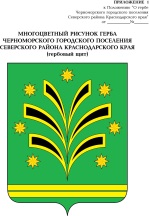 АДМИНИСТРАЦИЯ	ЧЕРНОМОРСКОГО ГОРОДСКОГО ПОСЕЛЕНИЯСЕВЕРСКОГО РАЙОНАПОСТАНОВЛЕНИЕот 08.12.2015		                                                                            № 419пгт ЧерноморскийО внесении изменений в постановление администрации Черноморского городского поселения Северского района от 01.12.2014 года № 285 «Об утверждении муниципальной программы «Развитие жилищно-коммунальной инфраструктурыв Черноморском городском поселении на 2015-2017 годы»     В соответствии со ст. 179 Бюджетного кодекса Российской Федерации, с постановлением администрации Черноморского городского поселения Северского района от 18 августа 2014 года №172 «Об утверждении Порядка принятии решения о разработке, формировании, реализации муниципальных программ Черноморского городского поселения Северского района», на основании решения Совета Черноморского городского поселения Северского района от 18.12.2014 года №28 «О местном бюджете на 2015 год»,  п о с т а н о в л я ю:               1.Внести в постановление администрации Черноморского городского поселения Северского района от 01.12.2014 года №285 «Об утверждении муниципальной программы «Развитие жилищно-коммунальной инфраструктуры в Черноморском городском поселении на 2015-2017 годы» следующие изменения:             1.1.Приложение к постановлению администрации Черноморского городского поселения Северского района от 01.12.2014 года №285 «Об утверждении муниципальной программы «Развитие жилищно-коммунальной инфраструктуры в Черноморском городском поселении на 2015-2017 годы» изложить в новой редакции, согласно приложению к настоящему постановлению.              2.Общему отделу (Янушенко) разместить настоящее постановление на сайте администрации Черноморского городского поселения.               3.Постановление администрации Черноморского городского поселения от 16.11.2015 года №384 считать утратившим силу.	4. Контроль за исполнением настоящего постановления возложить на  заместителя  главы  администрации  Черноморского городского поселения БарвинкоР.В.5. Постановление вступает в силу со дня его обнародования.Глава Черноморского городского поселенияСеверского района 									С.А.ТаровикМуниципальная программаЧерноморского городского поселения «Развитие жилищно-коммунальной инфраструктурыв Черноморском городском поселении на 2015-2017 годы»1.Характеристика текущего состояния и прогноз развития соответствующей сферы реализации муниципальной программыПо состоянию на 1 октября 2014 года на территории Черноморского городского поселения расположено 205 многоквартирных жилых домов. В муниципальной собственности находятся 535 квартир.За прошедшие годы удалось провести текущий ремонт многоквартирных домов, что незначительно улучшило их техническое состояние.  Все же большинство домов не соответствуют современным требованиям, предъявленным к техническим и качественным характеристикам жилищного фонда. В капитальном ремонте в настоящее время нуждается 98 % многоквартирных домов на территории Черноморского городского поселения, 97 % - текущем ремонте.Федеральным законом от 25.12.2012 года № 271-ФЗ «О внесении изменений в Жилищный кодекс Российской Федерации и отдельные законодательные акты Российской Федерации и признании утратившими силу отдельных положений законодательных актов Российской Федерации» внесены изменения и дополнения в Жилищный кодекс Российской Федерации в части организации проведения капитального ремонта многоквартирных домов. В основу системы финансирования капитального ремонта многоквартирных домов положена обязанность собственников помещений в многоквартирных домах с 1 ноября 2014 года уплачивать взносы на капитальный ремонт своего многоквартирного дома, в том числе собственника – Черноморское городское поселение– в отношении муниципального жилищного фонда. В реестре муниципальной собственности Черноморского городского поселения находится 101,1 км водопроводных, 28,8 км канализационных и     11,875 км тепловых сетей. За прошедшие годы удалось привлечь для проведения ремонтно-восстановительных работ средства краевого бюджета, произведен ремонт основных водопроводных магистральных коллекторов (200 м), заменена изоляция тепловых сетей. Питьевая вода подается 18 часов в сутки, соответствует требованиям СанПиН 2.1.4.1074-01 «Питьевая вода. Гигиенические требования к качеству воды централизованных систем питьевого водоснабжения. Контроль качества», что подтверждается соответствующими протоколами испытаний питьевой воды. 	Системы водоснабжения, канализации и теплоснабжения поселения работают со сбоями и  нуждаются в ремонте и  модернизации. Цели, задачи и целевые показатели, сроки и этапы реализации муниципальной программыОсновными целями программы является создание безопасных и комфортных условий проживания граждан в многоквартирных домах, сохранение муниципального жилищного фонда, повышение качества услуг по водоснабжению, водоотведению, теплоснабжению.Задачи муниципальной Программы:- улучшение эксплуатационных характеристик элементов общего имущества собственников помещений в многоквартирных домах; - обеспечение сохранности муниципального имущества; - модернизация, строительство, реконструкция и ремонт объектов водоснабжения, водоотведения, теплоснабжения на территории Черноморского городского поселения.Сроки реализации муниципальной программы:  2015-2017 годы.Целевые показатели ПодпрограммыПеречень основных мероприятий муниципальной подпрограммыОбоснование ресурсного обеспечения муниципальной подпрограммыОбщий объем финансирования составляет 8 073,2тыс.рублей, в том числе средства местного бюджета – 8 073,2тыс.рублей.Расчет стоимости приобретения материалов рассчитывается исходя из мониторинга рынка цен на соответствующие материалы.Расчет стоимости работ рекомендуется осуществлять сметным способом.4. Методика оценки эффективности реализации муниципальной программыМетодика оценки эффективности реализации муниципальной программы определяет алгоритм оценки результативности и эффективности подпрограмм, входящих в состав муниципальной программы, а также мероприятий муниципальной программы в процессе и по итогам ее реализации.В случае продолжения реализации в составе муниципальной программы мероприятий, начатых в рамках реализации муниципальный программы, оценка эффективности реализации муниципальной программы осуществляется с учётом количественных и качественных целевых показателей на момент включения данного мероприятия (мероприятий) в муниципальную программу.Эффективность реализации муниципальной программы определяется как оценка эффективности реализации каждой подпрограммы, входящей в ее состав, а также каждого мероприятия муниципальной программы. Под результативностью понимается степень достижения запланированного уровня нефинансовых результатов реализации муниципальной программы.Результативность определяется отношением фактического результата к запланированному результату на основе проведения анализа реализации Муниципальной программы.Для оценки результативности муниципальной программы  должны быть использованы плановые и фактические значения соответствующих целевых показателей.Индекс результативности муниципальной программы определяется по формулам:Iр = ∑ (Mп * S), гдеIр – индекс результативности муниципальный программы;S – соотношение достигнутых и плановых результатов целевых значений показателей. Соотношение рассчитывается по формуле:S = Rф / Rп–в случае использования показателей, направленных на увеличение целевых значений;S = Rп / Rф–в случае использования показателей, направленных на снижение целевых значений;Rф – достигнутый результат целевого значения показателя;Rп– плановый результат целевого значения показателя;Mп – весовое значение показателя (вес показателя), характеризующего муниципальную программу. Вес показателя рассчитывается по формуле:Mп = 1 / N, гдеN – общее число показателей, характеризующих выполнение муниципальной программы.Под эффективностью понимается отношение затрат на достижение (фактических) нефинансовых результатов реализации муниципальной программы к планируемым затратам муниципальной программы.Эффективность муниципальной программы определяется по индексу эффективности.Индекс эффективности муниципальной программы определяется по формуле:Iэ = (Vф * Iр ) / Vп, гдеIэ – индекс эффективности муниципальной программы;Vф – объем фактического совокупного финансирования муниципальной программы;Iр – индекс результативности муниципальной программы;Vп – объем запланированного совокупного финансирования муниципальной программы;По итогам проведения анализа индекса эффективности дается качественная оценка эффективности реализации муниципальной программы:наименование индикатора – индекс эффективности муниципальной программы (Iэ);диапазоны значений, характеризующие эффективность муниципальной программы, перечислены ниже.Значение показателя: 0,9 ≤ Iэ  ≤ 1,1.Качественная оценка муниципальной программы: высокий уровень эффективности.Значение показателя:0,8 ≤ Iэ < 0,9.Качественная оценка муниципальной программы: запланированный уровень эффективности.Значение показателя:Iэ < 0,8.Качественная оценка муниципальной программы: низкий уровень эффективности.5. Механизм реализации муниципальной программыТекущее управление муниципальной программой осуществляет ответственный исполнитель, который:обеспечивает разработку муниципальной программы, её согласование ссоисполнителями, участниками муниципальной программы;формирует структуру муниципальной программы и перечень соисполнителей, участников муниципальной программы;	организует реализацию муниципальной программы, координацию деятельности соисполнителей, участников муниципальной программы;принимает решение о внесении в установленном порядке изменений в муниципальную программу;несет ответственность за достижение целевых показателей муниципальной программы;осуществляет подготовку предложений по объемам и источникам финансирования реализации муниципальной программы на основании предложений соисполнителей, участников муниципальной программы;разрабатывает формы отчетности для соисполнителей и участников муниципальной программы, необходимые для проведения мониторинга реализации муниципальной программы, устанавливает сроки их предоставления;осуществляет мониторинг и анализ отчетности, представляемой соисполнителями и участниками муниципальной программы;ежегодно проводит оценку эффективности реализации  муниципальнойпрограммы;готовит ежегодный доклад о ходе реализации муниципальной программы и оценке эффективности её реализации (далее – доклад о ходе реализации муниципальной программы);организует информационную и разъяснительную работу, направленную на освещение целей и задач муниципальной программы в печатных средствах массовой информации, на официальном сайте в информационно-телекоммуникационной сети Интернет;размещает информацию о ходе реализации и достигнутых результатах муниципальной программы на официальном сайте в информационно-телекоммуникационной сети Интернет;осуществляет иные полномочия, установленные муниципальной программой.Текущее управление подпрограммой осуществляет соисполнитель,который:обеспечивает разработку и реализацию подпрограммы;организует работу по достижению целевых показателей подпрограммы;представляет ответственному исполнителю отчетность о реализации подпрограммы, а также информацию, необходимую для проведения оценки эффективности реализации муниципальной программы, мониторинга её реализации и подготовки доклада о ходе реализации муниципальной программы;осуществляет иные полномочия, установленные муниципальной программой.В целях осуществления текущего контроля реализации мероприятий муниципальной программы, ответственный исполнитель программы  представляет в финансовый отдел администрации Черноморского городского поселения  отчет об объемах   и  источниках  финансирования программы в разрезе за  первое полугодие текущего года.Ответственный исполнитель ежегодно, до 15 февраля года, следующего за отчетным годом, направляет в финансовый отдел администрации Черноморского городского поселения доклад о ходе реализации муниципальной программы на бумажных и электронных носителях.Соисполнители и участники муниципальной программы в пределах своей компетенции ежегодно в сроки, установленные ответственным исполнителем, предоставляют ему в рамках компетенции информацию необходимую для формирования доклада о ходе реализации муниципальной программы.Доклад о ходе реализации муниципальной программы должен содержать:сведения о фактических объемах финансирования муниципальной про-граммы в целом и по каждому мероприятию подпрограмм, ведомственных целевых программ, включенных в муниципальную программу (подпрограмму), и основных мероприятий в разрезе источников финансирования и главных распорядителей (распорядителей) средств краевого бюджета;сведения о фактическом выполнении мероприятий подпрограмм, ведомственных целевых программ, включенных в муниципальную программу (подпрограмму), и основных мероприятий с указанием причин их невыполнения или неполного выполнения;сведения о соответствии фактически достигнутых целевых показателейреализации муниципальной программы и входящих в её состав подпрограмм,ведомственных целевых программ и основных мероприятий плановым показателям, установленным муниципальной программой;оценку эффективности реализации муниципальной программы.К докладу о ходе реализации муниципальной  программы  прилагаютсяотчеты об исполнении целевых показателей муниципальной программы и входящих в её состав подпрограмм, основных мероприятий, сводных показателей муниципальных заданий на оказание муниципальных услуг (выполнение работ) муниципальными учреждениями в сфере реализации муниципальной программы (при наличии).В случае расхождений между плановыми и  фактическими  значениямиобъемов финансирования и целевых показателей ответственным исполнителем проводится анализ факторов и указываются в докладе о ходе реализации муниципальной программы причины, повлиявшие на такие расхождения.По муниципальной программе, срок реализации которой  завершился  вотчетном году, ответственный исполнитель представляет в финансовый отдел администрации Черноморского городского поселения в срок до 15 февраля доклад о результатах её выполнения, включая оценку эффективности реализации муниципальной программы за истекший год и весь период реализации муниципальной программы.Начальник отдела по вопросам благоустройстваи жилищно-коммунальному хозяйству					Э.В.СемакПРИЛОЖЕНИЕ №1к муниципальной программе«Развитие жилищно-коммунальнойинфраструктуры вЧерноморском городском поселении на 2015-2017 годы»ПодпрограммаЧерноморского городского поселения «Развитие жилищного хозяйства Черноморского городского поселения на 2015-2017 годы»Характеристика текущего состояния и прогноз развития соответствующей сферы реализации подпрограммыПо состоянию на 1 октября 2014 года на территории Черноморского городского поселения расположено  205 многоквартирных жилых домов. В муниципальной собственности находятся 535 квартир.За прошедшие годы удалось провести текущий ремонт многоквартирных домов, что незначительно улучшило их техническое состояние.  Все же большинство домов не соответствуют современным требованиям, предъявленным к техническим и качественным характеристикам жилищного фонда. В капитальном ремонте в настоящее время нуждается 98 % многоквартирных домов на территории Черноморского городского поселения, 97 % - текущем ремонте.Федеральным законом от 25.12.2012 года № 271-ФЗ «О внесении изменений в Жилищный кодекс Российской Федерации и отдельные законодательные акты Российской Федерации и признании утратившими силу отдельных положений законодательных актов Российской Федерации» внесены изменения и дополнения в Жилищный кодекс Российской Федерации в части организации проведения капитального ремонта многоквартирных домов. В основу системы финансирования капитального ремонта многоквартирных домов положена обязанность собственников помещений в многоквартирных домах с 1 ноября 2014 года уплачивать взносы на капитальный ремонт своего многоквартирного дома, в том числе собственника – Черноморское городское поселение – в отношении муниципального жилищного фонда. Цели, задачи и целевые показатели, сроки и этапы реализации муниципальной программыЦелью подпрограммы является создание безопасных и комфортных условий проживания граждан в многоквартирных домах, сохранение муниципального жилищного фонда.Мероприятия, запланированные в данной подпрограмме помогутулучшить эксплуатационные характеристики элементов общего имущества собственников помещений в многоквартирных домах, обеспечить сохранность муниципального имущества,  улучшить его техническое состояние. Сроки реализации подпрограммы:  2015-2017 годы.Целевые показатели ПодпрограммыПеречень основных мероприятий муниципальной подпрограммыОбоснование ресурсного обеспечения подпрограммыОбщий объем финансирования составляет 750,0тыс.руб., в том числе средства местного бюджета –750,0 тыс.рублей.Расчет стоимости приобретения материалов рассчитывается исходя из мониторинга рынка цен на соответствующие материалы.Расчет стоимости работ рекомендуется осуществлять сметным способом.5. Методика оценки эффективности реализации подпрограммыМетодика оценки эффективности реализации муниципальной программы определяет алгоритм оценки результативности и эффективности подпрограмм, входящих в состав муниципальной программы, а также мероприятий муниципальной программы в процессе и по итогам ее реализации.В случае продолжения реализации в составе муниципальной программы мероприятий, начатых в рамках реализации муниципальный программы, оценка эффективности реализации муниципальной программы осуществляется с учётом количественных и качественных целевых показателей на момент включения данного мероприятия (мероприятий) в муниципальную программу.Эффективность реализации муниципальной программы определяется как оценка эффективности реализации каждой подпрограммы, входящей в ее состав, а также каждого мероприятия муниципальной программы. Под результативностью понимается степень достижения запланированного уровня нефинансовых результатов реализации муниципальной программы.Результативность определяется отношением фактического результата к запланированному результату на основе проведения анализа реализации Муниципальной программы.Для оценки результативности муниципальной программы  должны быть использованы плановые и фактические значения соответствующих целевых показателей.Индекс результативности муниципальной программы определяется по формулам:Iр = ∑ (Mп * S), гдеIр – индекс результативности муниципальный программы;S – соотношение достигнутых и плановых результатов целевых значений показателей. Соотношение рассчитывается по формуле:S = Rф / Rп–в случае использования показателей, направленных на увеличение целевых значений;S = Rп / Rф–в случае использования показателей, направленных на снижение целевых значений;Rф – достигнутый результат целевого значения показателя;Rп– плановый результат целевого значения показателя;Mп – весовое значение показателя (вес показателя), характеризующего муниципальную программу. Вес показателя рассчитывается по формуле:Mп = 1 / N, гдеN – общее число показателей, характеризующих выполнение муниципальной программы.Под эффективностью понимается отношение затрат на достижение (фактических) нефинансовых результатов реализации муниципальной программы к планируемым затратам муниципальной программы.Эффективность муниципальной программы определяется по индексу эффективности.Индекс эффективности муниципальной программы определяется по формуле:Iэ = (Vф * Iр ) / Vп, гдеIэ – индекс эффективности муниципальной программы;Vф – объем фактического совокупного финансирования муниципальной программы;Iр – индекс результативности муниципальной программы;Vп – объем запланированного совокупного финансирования муниципальной программы;По итогам проведения анализа индекса эффективности дается качественная оценка эффективности реализации муниципальной программы:наименование индикатора – индекс эффективности муниципальной программы (Iэ);диапазоны значений, характеризующие эффективность муниципальной программы, перечислены ниже.Значение показателя: 0,9 ≤ Iэ  ≤ 1,1.Качественная оценка муниципальной программы: высокий уровень эффективности.Значение показателя:0,8 ≤ Iэ < 0,9.Качественная оценка муниципальной программы: запланированный уровень эффективности.Значение показателя:Iэ < 0,8.Качественная оценка муниципальной программы: низкий уровень эффективности.6. Механизм реализации Подпрограммы, включая организациюуправления Подпрограммой и контроль за ходом ее реализации Общее управление муниципальной подпрограммой осуществляет координатор муниципальной программы – Начальник отдела по вопросам благоустройства, жилищно-коммунальному хозяйству администрации Черноморского городского поселения.Координатор муниципальной подпрограммы:обеспечивает разработку муниципальной подпрограммы, ее согласование с координаторами;формирует структуру муниципальной подпрограммы и перечень координаторов подпрограмм;организует реализацию муниципальной подпрограммы, координацию деятельности координаторов подпрограмм;принимает решение о внесении в установленном порядке изменений в муниципальную подпрограмму и несет ответственность за достижение целевых показателей муниципальной подпрограммы;осуществляет мониторинг и анализ отчетов координаторов подпрограмм;проводит оценку эффективности муниципальных подпрограмм;организует информационную и разъяснительную работу, направленную на освещение целей и задач муниципальной подпрограммы;размещает информацию о ходе реализации и достигнутых результатах муниципальной программы на официальном сайте в сети «Интернет»;Текущее управление подпрограммами осуществляют соответствующие координаторы подпрограмм.Координатор подпрограммы муниципальной программы:обеспечивает разработку и реализацию подпрограммы;организует работу по достижению целевых показателей подпрограммы;представляет координатору муниципальной программы отчеты о реализации подпрограммы, а также информацию, необходимую для проведения оценки эффективности муниципальной программы, мониторинга ее реализации и подготовки годового отчета об итогах реализации муниципальной программы;осуществляет иные полномочия, установленные муниципальной программой (подпрограммой).Начальник отдела по вопросам благоустройства,жилищно-коммунальному хозяйству					Э.В.СемакПРИЛОЖЕНИЕ №2к муниципальной программе«Развитие жилищно-коммунальнойинфраструктуры вЧерноморском городском поселении на 2015-2017 годы»ПодпрограммаЧерноморского городского поселения «Развитие водоснабжения и водоотведенияЧерноморского городского поселения на 2015-2017 годы»Характеристика текущего состояния и прогноз развития соответствующей сферы реализации подпрограммыВ реестре муниципальной собственности Черноморского городского поселения находится 101,1 км водопроводных и 28,8 км канализационных. За прошедшие годы удалось привлечь для проведения ремонтно-восстановительных работ средства краевого бюджета, произведен ремонт основных водопроводных магистральных коллекторов (200 м), заменена изоляция тепловых сетей. Питьевая вода подается 18 часов в сутки, соответствует требованиям СанПиН 2.1.4.1074-01 «Питьевая вода. Гигиенические требования к качеству воды централизованных систем питьевого водоснабжения. Контроль качества», что подтверждается соответствующими протоколами испытаний питьевой воды. 	Системы водоснабжения и  канализации поселения работают со сбоями и  нуждаются в ремонте и  модернизации. Цели, задачи и целевые показатели, сроки и этапы реализации подпрограммыЦелью муниципальной программы является создание комфортных условий проживания населения и повышение качества услуг по водоснабжению и водоотведению на территории Черноморского городского поселения. Мероприятия, запланированные в данной подпрограмме, помогут  улучшить эксплуатационные характеристики объектов коммунальной инфраструктуры, обеспечить уменьшение потерь коммунальных услуг, не дошедших до потребителей, улучшить их качество. Данная подпрограмма рассчитана на 2015-2017 годы.Целевые показатели ПодпрограммыПеречень основных мероприятий подпрограммыОбоснование ресурсного обеспечения подпрограммыОбщий объем финансирования составляет 4 650,0тыс.руб., в том числе средства местного бюджета – 4 650,0тыс.руб.Расчет стоимости ремонта или замены объектов коммунальной инфраструктуры рекомендуется осуществлять сметным способом.5. Методика оценки эффективности реализации ПодпрограммыМетодика оценки эффективности реализации муниципальной программы определяет алгоритм оценки результативности и эффективности подпрограмм, входящих в состав муниципальной программы, а также мероприятий муниципальной программы в процессе и по итогам ее реализации.В случае продолжения реализации в составе муниципальной программы мероприятий, начатых в рамках реализации муниципальный программы, оценка эффективности реализации муниципальной программы осуществляется с учётом количественных и качественных целевых показателей на момент включения данного мероприятия (мероприятий) в муниципальную программу.Эффективность реализации муниципальной программы определяется как оценка эффективности реализации каждой подпрограммы, входящей в ее состав, а также каждого мероприятия муниципальной программы. Под результативностью понимается степень достижения запланированного уровня нефинансовых результатов реализации муниципальной программы.Результативность определяется отношением фактического результата к запланированному результату на основе проведения анализа реализации Муниципальной программы.Для оценки результативности муниципальной программы  должны быть использованы плановые и фактические значения соответствующих целевых показателей.Индекс результативности муниципальной программы определяется по формулам:Iр = ∑ (Mп * S), гдеIр – индекс результативности муниципальный программы;S – соотношение достигнутых и плановых результатов целевых значений показателей. Соотношение рассчитывается по формуле:S = Rф / Rп–в случае использования показателей, направленных на увеличение целевых значений;S = Rп / Rф–в случае использования показателей, направленных на снижение целевых значений;Rф – достигнутый результат целевого значения показателя;Rп– плановый результат целевого значения показателя;Mп – весовое значение показателя (вес показателя), характеризующего муниципальную программу. Вес показателя рассчитывается по формуле:Mп = 1 / N, гдеN – общее число показателей, характеризующих выполнение муниципальной программы.Под эффективностью понимается отношение затрат на достижение (фактических) нефинансовых результатов реализации муниципальной программы к планируемым затратам муниципальной программы.Эффективность муниципальной программы определяется по индексу эффективности.Индекс эффективности муниципальной программы определяется по формуле:Iэ = (Vф * Iр ) / Vп, гдеIэ – индекс эффективности муниципальной программы;Vф – объем фактического совокупного финансирования муниципальной программы;Iр – индекс результативности муниципальной программы;Vп – объем запланированного совокупного финансирования муниципальной программы;По итогам проведения анализа индекса эффективности дается качественная оценка эффективности реализации муниципальной программы:наименование индикатора – индекс эффективности муниципальной программы (Iэ);диапазоны значений, характеризующие эффективность муниципальной программы, перечислены ниже.Значение показателя: 0,9 ≤ Iэ  ≤ 1,1.Качественная оценка муниципальной программы: высокий уровень эффективности.Значение показателя:0,8 ≤ Iэ < 0,9.Качественная оценка муниципальной программы: запланированный уровень эффективности.Значение показателя:Iэ < 0,8.Качественная оценка муниципальной программы: низкий уровень эффективности.6. Механизм реализации Подпрограммы, включая организациюуправления Подпрограммой и контроль за ходом ее реализации Общее управление муниципальной подпрограммой осуществляет координатор муниципальной программы – Начальник отдела по вопросам благоустройства, жилищно-коммунальному хозяйству администрации Черноморского городского поселения.Координатор муниципальной подпрограммы:обеспечивает разработку муниципальной подпрограммы, ее согласование с координаторами;формирует структуру муниципальной подпрограммы и перечень координаторов подпрограмм;организует реализацию муниципальной подпрограммы, координацию деятельности координаторов подпрограмм;принимает решение о внесении в установленном порядке изменений в муниципальную подпрограмму и несет ответственность за достижение целевых показателей подпрограммы;осуществляет мониторинг и анализ отчетов координаторов подпрограмм;проводит оценку эффективности подпрограмм;организует информационную и разъяснительную работу, направленную на освещение целей и задач подпрограммы;размещает информацию о ходе реализации и достигнутых результатах муниципальной программы на официальном сайте в сети «Интернет»;Текущее управление подпрограммами осуществляют соответствующие координаторы подпрограмм.Координатор подпрограммы муниципальной программы:обеспечивает разработку и реализацию подпрограммы;организует работу по достижению целевых показателей подпрограммы;представляет координатору муниципальной программы отчеты о реализации подпрограммы, а также информацию, необходимую для проведения оценки эффективности муниципальной программы, мониторинга ее реализации и подготовки годового отчета об итогах реализации муниципальной программы;осуществляет иные полномочия, установленные муниципальной программой (подпрограммой).Начальник отдела по вопросам благоустройстваи жилищно-коммунальному хозяйству                                            Э.В.СемакПРИЛОЖЕНИЕ №3к муниципальной программе«Развитие жилищно-коммунальнойинфраструктуры вЧерноморском городском поселении на 2015-2017 годы»ПодпрограммаЧерноморского городского поселения «Развитие теплоснабжения Черноморского городского поселения на 2015-2017 годы»Характеристика текущего состояния и прогноз развития соответствующей сферы реализации подпрограммыВсего в реестре муниципальной собственности Черноморского городского поселения 11,875 км тепловых сетей в двухтрубном исчислении. Всего на территории поселения 4 котельных, 4 их них – муниципальные. К системе центрального отопления присоединены 53 многоквартирных дома или 25,8 % от общего числа многоквартирных домов.За прошедшие годы удалось провести техническое перевооружение 3-х котельных, приобрести  и установить 1 новуюмодульную котельную. 	Система теплоснабжения поселения работает без сбоев, но оборудование нуждается в модернизации. Цели, задачи и целевые показатели, сроки и этапы реализации муниципальной программыЦелью муниципальной программы является создание комфортных условий проживания населения и повышение качества услуг по теплоснабжению на территории Черноморского городского поселения. Мероприятия, запланированные в данной подпрограмме помогут  улучшить эксплуатационные характеристики объектов коммунальной инфраструктуры, обеспечить уменьшение потерь коммунальных услуг не дошедших до потребителей, улучшить их качество. Данная подпрограмма рассчитана на 2015-2017 годы.Целевые показатели ПодпрограммыПеречень основных мероприятий муниципальной подпрограммыОбоснование ресурсного обеспечения муниципальной подпрограммыОбщий объем финансирования составляет 2 673,2тыс.рублей, в том числе средства местного бюджета – 2 673,2тыс.рублей.Расчет стоимости ремонта или замены объектов коммунальной инфраструктуры рекомендуется осуществлять сметным способом.5. Методика оценки эффективности реализации ПодпрограммыМетодика оценки эффективности реализации муниципальной программы определяет алгоритм оценки результативности и эффективности подпрограмм, входящих в состав муниципальной программы, а также мероприятий муниципальной программы в процессе и по итогам ее реализации.В случае продолжения реализации в составе муниципальной программы мероприятий, начатых в рамках реализации муниципальный программы, оценка эффективности реализации муниципальной программы осуществляется с учётом количественных и качественных целевых показателей на момент включения данного мероприятия (мероприятий) в муниципальную программу.Эффективность реализации муниципальной программы определяется как оценка эффективности реализации каждой подпрограммы, входящей в ее состав, а также каждого мероприятия муниципальной программы. Под результативностью понимается степень достижения запланированного уровня нефинансовых результатов реализации муниципальной программы.Результативность определяется отношением фактического результата к запланированному результату на основе проведения анализа реализации Муниципальной программы.Для оценки результативности муниципальной программы  должны быть использованы плановые и фактические значения соответствующих целевых показателей.Индекс результативности муниципальной программы определяется по формулам:Iр = ∑ (Mп * S), гдеIр – индекс результативности муниципальный программы;S – соотношение достигнутых и плановых результатов целевых значений показателей. Соотношение рассчитывается по формуле:S = Rф / Rп–в случае использования показателей, направленных на увеличение целевых значений;S = Rп / Rф–в случае использования показателей, направленных на снижение целевых значений;Rф – достигнутый результат целевого значения показателя;Rп– плановый результат целевого значения показателя;Mп – весовое значение показателя (вес показателя), характеризующего муниципальную программу. Вес показателя рассчитывается по формуле:Mп = 1 / N, гдеN – общее число показателей, характеризующих выполнение муниципальной программы.Под эффективностью понимается отношение затрат на достижение (фактических) нефинансовых результатов реализации муниципальной программы к планируемым затратам муниципальной программы.Эффективность муниципальной программы определяется по индексу эффективности.Индекс эффективности муниципальной программы определяется по формуле:Iэ = (Vф * Iр ) / Vп, гдеIэ – индекс эффективности муниципальной программы;Vф – объем фактического совокупного финансирования муниципальной программы;Iр – индекс результативности муниципальной программы;Vп – объем запланированного совокупного финансирования муниципальной программы;По итогам проведения анализа индекса эффективности дается качественная оценка эффективности реализации муниципальной программы:наименование индикатора – индекс эффективности муниципальной программы (Iэ);диапазоны значений, характеризующие эффективность муниципальной программы, перечислены ниже.Значение показателя: 0,9 ≤ Iэ  ≤ 1,1.Качественная оценка муниципальной программы: высокий уровень эффективности.Значение показателя:0,8 ≤ Iэ < 0,9.Качественная оценка муниципальной программы: запланированный уровень эффективности.Значение показателя:Iэ < 0,8.Качественная оценка муниципальной программы: низкий уровень эффективности.6. Механизм реализации Подпрограммы, включая организациюуправления Подпрограммой и контроль за ходом ее реализации Общее управление муниципальной подпрограммой осуществляет координатор муниципальной программы – Начальник отдела по вопросам благоустройства, жилищно-коммунальному хозяйству администрации Черноморского городского поселения.Координатор муниципальной подпрограммы:обеспечивает разработку муниципальной подпрограммы, ее согласование с координаторами;формирует структуру муниципальной подпрограммы и перечень координаторов подпрограмм;организует реализацию муниципальной подпрограммы, координацию деятельности координаторов подпрограмм;принимает решение о внесении в установленном порядке изменений в муниципальную подпрограмму и несет ответственность за достижение целевых показателей муниципальной подпрограммы;осуществляет мониторинг и анализ отчетов координаторов подпрограмм;проводит оценку эффективности муниципальных подпрограмм;организует информационную и разъяснительную работу, направленную на освещение целей и задач муниципальной подпрограммы;размещает информацию о ходе реализации и достигнутых результатах муниципальной программы на официальном сайте в сети «Интернет»;Текущее управление подпрограммами осуществляют соответствующие координаторы подпрограмм.Координатор подпрограммы муниципальной программы:обеспечивает разработку и реализацию подпрограммы;организует работу по достижению целевых показателей подпрограммы;представляет координатору муниципальной программы отчеты о реализации подпрограммы, а также информацию, необходимую для проведения оценки эффективности муниципальной программы, мониторинга ее реализации и подготовки годового отчета об итогах реализации муниципальной программы;осуществляет иные полномочия, установленные муниципальной программой (подпрограммой).Начальник отдела по вопросам благоустройства, жилищно-коммунальному хозяйству                                               Э.В.СемакПРИЛОЖЕНИЕУТВЕРЖДЕНА постановлением администрацииЧерноморского городского поселения Северского районаот 08.12.2015года № 419Паспорт муниципальной программыЧерноморского городского поселения «Развитие жилищно-коммунальной инфраструктуры в Черноморском городском поселении на 2015-2017 годы»Паспорт муниципальной программыЧерноморского городского поселения «Развитие жилищно-коммунальной инфраструктуры в Черноморском городском поселении на 2015-2017 годы»Паспорт муниципальной программыЧерноморского городского поселения «Развитие жилищно-коммунальной инфраструктуры в Черноморском городском поселении на 2015-2017 годы»№ппНаименование целевого показателяЕдиница измеренияСтатусЗначение показателейЗначение показателейЗначение показателей№ппНаименование целевого показателяЕдиница измеренияСтатус2015 год2016 год2017 год12345671Текущий и капитальный ремонт муниципального жильякв.м.35050502Количество отремонтированных скважинЕд.31113длина отремонтированных сетей водоснабжениякм30,30,30,44длина отремонтированных сетей водоотведениякм3001,55количество отремонтированных сетей теплоснабжениякм30,30,50,56изготовление проектно-сметной документации на монтаж модульных котельныхэкз311-7изготовление схем теплоснабжения, водоснабжения, водоотведенияэкз33--№ п/пНаименование мероприятияСтатусИсточник финансированияОбъем финансирования, всего (тыс. руб.)В том числе, тыс.руб.В том числе, тыс.руб.В том числе, тыс.руб.Непосредственный результат реализации мероприятийОтветственный за выполнение мероприятий и получатель денежных средств№ п/пНаименование мероприятияСтатусИсточник финансированияОбъем финансирования, всего (тыс. руб.)2015 год2016 год2017 годНепосредственный результат реализации мероприятийОтветственный за выполнение мероприятий и получатель денежных средствЦель: создание безопасных и комфортных условий проживания граждан в многоквартирных домах, сохранение муниципального жилищного фондаЦель: создание безопасных и комфортных условий проживания граждан в многоквартирных домах, сохранение муниципального жилищного фондаЦель: создание безопасных и комфортных условий проживания граждан в многоквартирных домах, сохранение муниципального жилищного фондаЦель: создание безопасных и комфортных условий проживания граждан в многоквартирных домах, сохранение муниципального жилищного фондаЦель: создание безопасных и комфортных условий проживания граждан в многоквартирных домах, сохранение муниципального жилищного фондаЦель: создание безопасных и комфортных условий проживания граждан в многоквартирных домах, сохранение муниципального жилищного фондаЦель: создание безопасных и комфортных условий проживания граждан в многоквартирных домах, сохранение муниципального жилищного фондаЦель: создание безопасных и комфортных условий проживания граждан в многоквартирных домах, сохранение муниципального жилищного фондаЦель: создание безопасных и комфортных условий проживания граждан в многоквартирных домах, сохранение муниципального жилищного фондаЦель: создание безопасных и комфортных условий проживания граждан в многоквартирных домах, сохранение муниципального жилищного фондаЗадачи: улучшение эксплуатационных характеристик элементов общего имущества собственников помещений в многоквартирных домах, обеспечение сохранности муниципального имуществаЗадачи: улучшение эксплуатационных характеристик элементов общего имущества собственников помещений в многоквартирных домах, обеспечение сохранности муниципального имуществаЗадачи: улучшение эксплуатационных характеристик элементов общего имущества собственников помещений в многоквартирных домах, обеспечение сохранности муниципального имуществаЗадачи: улучшение эксплуатационных характеристик элементов общего имущества собственников помещений в многоквартирных домах, обеспечение сохранности муниципального имуществаЗадачи: улучшение эксплуатационных характеристик элементов общего имущества собственников помещений в многоквартирных домах, обеспечение сохранности муниципального имуществаЗадачи: улучшение эксплуатационных характеристик элементов общего имущества собственников помещений в многоквартирных домах, обеспечение сохранности муниципального имуществаЗадачи: улучшение эксплуатационных характеристик элементов общего имущества собственников помещений в многоквартирных домах, обеспечение сохранности муниципального имуществаЗадачи: улучшение эксплуатационных характеристик элементов общего имущества собственников помещений в многоквартирных домах, обеспечение сохранности муниципального имуществаЗадачи: улучшение эксплуатационных характеристик элементов общего имущества собственников помещений в многоквартирных домах, обеспечение сохранности муниципального имуществаЗадачи: улучшение эксплуатационных характеристик элементов общего имущества собственников помещений в многоквартирных домах, обеспечение сохранности муниципального имущества1Развитие жилищного хозяйства Черноморского городского посе-ления3Местный бюджет750,0250,0250,0250,0Текущий и капитальный ремонт муниципального жилого фонда – 150 кв.м.Отдел по вопросам благоустройства, жилищно-коммунальному хозяйствуЦель: повышение качества услуг по водоснабжению и водоотведениюЦель: повышение качества услуг по водоснабжению и водоотведениюЦель: повышение качества услуг по водоснабжению и водоотведениюЦель: повышение качества услуг по водоснабжению и водоотведениюЦель: повышение качества услуг по водоснабжению и водоотведениюЦель: повышение качества услуг по водоснабжению и водоотведениюЦель: повышение качества услуг по водоснабжению и водоотведениюЦель: повышение качества услуг по водоснабжению и водоотведениюЦель: повышение качества услуг по водоснабжению и водоотведениюЦель: повышение качества услуг по водоснабжению и водоотведениюЗадачи: модернизация, строительство, реконструкция и ремонт объектов водоснабжения, водоотведенияЗадачи: модернизация, строительство, реконструкция и ремонт объектов водоснабжения, водоотведенияЗадачи: модернизация, строительство, реконструкция и ремонт объектов водоснабжения, водоотведенияЗадачи: модернизация, строительство, реконструкция и ремонт объектов водоснабжения, водоотведенияЗадачи: модернизация, строительство, реконструкция и ремонт объектов водоснабжения, водоотведенияЗадачи: модернизация, строительство, реконструкция и ремонт объектов водоснабжения, водоотведенияЗадачи: модернизация, строительство, реконструкция и ремонт объектов водоснабжения, водоотведенияЗадачи: модернизация, строительство, реконструкция и ремонт объектов водоснабжения, водоотведенияЗадачи: модернизация, строительство, реконструкция и ремонт объектов водоснабжения, водоотведенияЗадачи: модернизация, строительство, реконструкция и ремонт объектов водоснабжения, водоотведения2Развитие водоснабжения и водоотведенияв Черноморском городском поселении3Местный бюджет4 650,0700,0950,03 000,03 отремонтированных артезианских скважины;сооружения1 км.замененных ветхих сетей водоснабжения1,5 км. замененных канализационных сетей; изготовление схем водоснабжения и водоотведенияОтдел по вопросам благоустройства, жилищно-коммунальному хозяйствуЦель: повышение качества услуг по теплоснабжениюЦель: повышение качества услуг по теплоснабжениюЦель: повышение качества услуг по теплоснабжениюЦель: повышение качества услуг по теплоснабжениюЦель: повышение качества услуг по теплоснабжениюЦель: повышение качества услуг по теплоснабжениюЦель: повышение качества услуг по теплоснабжениюЦель: повышение качества услуг по теплоснабжениюЦель: повышение качества услуг по теплоснабжениюЦель: повышение качества услуг по теплоснабжениюЗадачи: модернизация, строительство, реконструкция и ремонт объектов теплоснабженияЗадачи: модернизация, строительство, реконструкция и ремонт объектов теплоснабженияЗадачи: модернизация, строительство, реконструкция и ремонт объектов теплоснабженияЗадачи: модернизация, строительство, реконструкция и ремонт объектов теплоснабженияЗадачи: модернизация, строительство, реконструкция и ремонт объектов теплоснабженияЗадачи: модернизация, строительство, реконструкция и ремонт объектов теплоснабженияЗадачи: модернизация, строительство, реконструкция и ремонт объектов теплоснабженияЗадачи: модернизация, строительство, реконструкция и ремонт объектов теплоснабженияЗадачи: модернизация, строительство, реконструкция и ремонт объектов теплоснабженияЗадачи: модернизация, строительство, реконструкция и ремонт объектов теплоснабжения3Развитие теплоснабжения поселения в Черноморском городском поселении3Местный бюджет2 673,21 033,01 015,2625,01,0 км отремонти-рованной изоляции теплотрасс, подготовка теплового оборудования к ОЗП; изготовление ПСД на монтаж модульных котельныхОтдел по вопросам благоустройства, жилищно-коммунальному хозяйствуИТОГО по программе:ИТОГО по программе:хх8 073,21 983,02 215,23 875,0хПаспорт подпрограммыЧерноморского городского поселения «Развитие жилищного хозяйства Черноморского городского поселения на 2015-2017 годы»Паспорт подпрограммыЧерноморского городского поселения «Развитие жилищного хозяйства Черноморского городского поселения на 2015-2017 годы»Паспорт подпрограммыЧерноморского городского поселения «Развитие жилищного хозяйства Черноморского городского поселения на 2015-2017 годы»Наименование подпрограммыРазвитие жилищного хозяйстваЧерноморского городского поселения на 2015-2017 годы (далее – подпрограмма)Координатор подпрограммыЗаместитель главы Черноморского городского поселения Северского районаКоординаторы подпрограмм Отдел по вопросам, благоустройства и жилищно-коммунальному хозяйству администрации Черноморского городского поселения Цели подпрограммысоздание безопасных и комфортных условий проживания граждан в многоквартирных домах, сохранение муниципального жилищного фонда Задачи подпрограммыулучшение эксплуатационных характеристик элементов общего имущества собственников помещений в многоквартирных домах, обеспечение сохранности муниципального имущества,  улучшение его технического состояния и повышения энергоэффективности в результате проведения капитального и текущего ремонта общего имущества собственников помещений в этих многоквартирных домах Перечень целевых показателей подпрограммы- количество отремонтированных элементов в многоквартирных домовЭтапы и сроки реализации подпрограммы2015-2017 годыОбъемы бюджетных ассигнований муниципальной программы2015 год – 250,0т.р.;2016 год – 250,0 т.р.;2017 год – 250,0т.р.Контроль за выполнением подпрограммыАдминистрация Черноморского городского поселения №ппНаименование целевого показателяЕдиница измеренияСтатусЗначение показателейЗначение показателейЗначение показателей№ппНаименование целевого показателяЕдиница измеренияСтатус2015 год2016 год2017 год12345671Текущий ремонт муниципального жильякв.м.35050502Взносы на капитальный ремонт общего имущества в МКДкв.м.3910,3910,3910,3№ п/пНаименование мероприятияСтатусИсточник финансированияОбъем финансирования, тыс.руб.всегоВ том числе:В том числе:В том числе:Непосредственный результат реализации мероприятийОтветственный за выполнение мероприятий и получатель денежных средств№ п/пНаименование мероприятияСтатусИсточник финансированияОбъем финансирования, тыс.руб.всего2015 год2016 год2017 годНепосредственный результат реализации мероприятийОтветственный за выполнение мероприятий и получатель денежных средств1Текущий ремонт муниципального жилья3Местный бюджет450,0150,0150,0150,0Текущий ремонт муниципального жилья – 150 кв.м.Отдел имущественных отношений, благоустройства и ЖКХ администрации Черноморского городского поселения2Взносы на капитальный ремонт общего имущества в МКД3Местный бюджет300,0100,0100,0100,0Формирование фонда капитального ремонта общего имущества в многоквартирных домахОтдел имущественных отношений, благоустройства и ЖКХ администрации Черноморского городского поселенияИТОГО:хх750,0250,0250,0250,0ххПаспорт подпрограммыЧерноморского городского поселения «Развитие водоснабжения и водоотведенияЧерноморского городского поселения на 2015-2017 годы»Паспорт подпрограммыЧерноморского городского поселения «Развитие водоснабжения и водоотведенияЧерноморского городского поселения на 2015-2017 годы»Наименование подпрограммы«Развитие водоснабжения и водоотведенияЧерноморского городского поселения на 2015-2017 годы» (далее – подпрограмма)Координатор подпрограммыНачальник отдела по вопросам благоустройства, жилищно-коммунальному хозяйствуКоординатор подпрограммыОтдел по вопросам благоустройства, жилищно-коммунальному хозяйствуЦели подпрограммысоздание благоприятных условий проживания населения и повышение качества услуг по водоснабжению и водоотведениюЗадачи подпрограммымодернизация, строительство, реконструкция и ремонт объектов водоснабжения, водоотведения на территории Черноморского городского поселения  Перечень целевых показателей подпрограммы- количество отремонтированных, замененных, построенных объектов водоснабжения, водоотведенияЭтапы и сроки реализации подпрограммы2015-2017 годыОбъемы бюджетных ассигнований подпрограммы2015 год – 700,0 тыс.рублей;2016 год – 950,0 тыс.рублей;2017 год – 3 000,0 тыс.рублей.Контроль за выполнением подпрограммыАдминистрация Черноморского городского поселения №ппНаименование целевого показателяЕдиница измеренияСтатусЗначение показателейЗначение показателейЗначение показателей№ппНаименование целевого показателяЕдиница измеренияСтатус2015 год2016 год2017 год12345671.количество отремонтированных скважинЕд.31112.длина отремонтированных сетей водоснабжениякм30,30,30,43.длина отремонтированных сетей водоотведениякм3001,54.изготовление схем водоснабжения и водоотведениякм31--№ п/пНаименование мероприятияСтатусИсточник финансированияОбъем финансирования, всего(тыс.руб.)В том числе, тыс. руб.В том числе, тыс. руб.В том числе, тыс. руб.Непосредственный результат реализации мероприятийОтветственный за выполнение мероприятий и получатель денежных средств№ п/пНаименование мероприятияСтатусИсточник финансированияОбъем финансирования, всего(тыс.руб.)2015 год2016 год2017 годНепосредственный результат реализации мероприятийОтветственный за выполнение мероприятий и получатель денежных средствЦель: создание благоприятных условий проживания населения и повышение качества услуг по водоснабжению и водоотведениюЦель: создание благоприятных условий проживания населения и повышение качества услуг по водоснабжению и водоотведениюЦель: создание благоприятных условий проживания населения и повышение качества услуг по водоснабжению и водоотведениюЦель: создание благоприятных условий проживания населения и повышение качества услуг по водоснабжению и водоотведениюЦель: создание благоприятных условий проживания населения и повышение качества услуг по водоснабжению и водоотведениюЦель: создание благоприятных условий проживания населения и повышение качества услуг по водоснабжению и водоотведениюЦель: создание благоприятных условий проживания населения и повышение качества услуг по водоснабжению и водоотведениюЦель: создание благоприятных условий проживания населения и повышение качества услуг по водоснабжению и водоотведениюЦель: создание благоприятных условий проживания населения и повышение качества услуг по водоснабжению и водоотведениюЦель: создание благоприятных условий проживания населения и повышение качества услуг по водоснабжению и водоотведениюЗадача: модернизация, строительство, реконструкция и ремонт объектов водоснабжения, водоотведения на территории Черноморского городского поселения  Задача: модернизация, строительство, реконструкция и ремонт объектов водоснабжения, водоотведения на территории Черноморского городского поселения  Задача: модернизация, строительство, реконструкция и ремонт объектов водоснабжения, водоотведения на территории Черноморского городского поселения  Задача: модернизация, строительство, реконструкция и ремонт объектов водоснабжения, водоотведения на территории Черноморского городского поселения  Задача: модернизация, строительство, реконструкция и ремонт объектов водоснабжения, водоотведения на территории Черноморского городского поселения  Задача: модернизация, строительство, реконструкция и ремонт объектов водоснабжения, водоотведения на территории Черноморского городского поселения  Задача: модернизация, строительство, реконструкция и ремонт объектов водоснабжения, водоотведения на территории Черноморского городского поселения  Задача: модернизация, строительство, реконструкция и ремонт объектов водоснабжения, водоотведения на территории Черноморского городского поселения  Задача: модернизация, строительство, реконструкция и ремонт объектов водоснабжения, водоотведения на территории Черноморского городского поселения  Задача: модернизация, строительство, реконструкция и ремонт объектов водоснабжения, водоотведения на территории Черноморского городского поселения  1Ремонт артезианских скважин на Крюковском водозаборе3Местный бюджет1 700,0200,0 500,01 000,0Три отремонтированных скважиныОтдел по вопросам благоустройства, жилищно-коммунальному хозяйству2Замена ветхих сетей водопровода в поселении, содержание объектов водоснабжения и водоотведения3Местный бюджет1 150,0200,0450,0500,01,0 км сетейОтдел по вопросам благоустройства, жилищно-коммунальному хозяйству3Замена сетей канализации в поселении3Местный бюджет1 500,0хх1 500,01,5 км сетейОтдел по вопросам благоустройства, жилищно-коммунальному хозяйству4Изготовление схем водоснабжения и водоотведения3Местный бюджет300,0300,0ххналичие схемОтдел по вопросам благоустройства, жилищно-коммунальному хозяйствуИТОГО:хх4 650,0700,0950,03 000,0ххПаспорт Подпрограммы Черноморского городского поселения«Развитие теплоснабжения Черноморского городского поселения на 2015-2017 годы»Паспорт Подпрограммы Черноморского городского поселения«Развитие теплоснабжения Черноморского городского поселения на 2015-2017 годы»Наименование муниципальной программы«Развитие теплоснабжения поселения Черноморского городского поселения на 2015-2017 годы» (далее – подпрограмма)Координатор муниципальной программыНачальник отдела по вопросам благоустройства, жилищно-коммунальному хозяйствуКоординаторы подпрограмм муниципальной программыОтдел по вопросам благоустройства, жилищно-коммунальному хозяйствуЦели муниципальной программысоздание благоприятных условий проживания населения и повышение качества услуг по теплоснабжениюЗадачи муниципальной программымодернизация, строительство, реконструкция и ремонт объектов теплоснабжения Черноморского городского поселения  Перечень целевых показателей муниципальной программы-количество отремонтированных сетей теплоснабжения Этапы и сроки реализации муниципальной программы2015-2017 годыОбъемы бюджетных ассигнований муниципальной программы2015 год –  1033,0тыс.рублей;2016 год –  1 015,2 тыс.рублей;2017 год – 625,0 тыс.рублей.Контроль за выполнением муниципальной программыАдминистрация Черноморского городского поселения №ппНаименование целевого показателяЕдиница измеренияСтатусЗначение показателейЗначение показателейЗначение показателей№ппНаименование целевого показателяЕдиница измеренияСтатус2015 год2016 год2017 год12345671.количество отремонтированных сетей теплоснабжениякм30,30,50,52.изготовление схем теплоснабженияэкз.31--3.изготовление проектно-сметной документации на монтаж модульных котельныхэкз.311-№ п/пНаименование мероприятияСтатусИсточник финансированияОбъем финансирования, всего(тыс.руб.)В том числе, тыс.руб.В том числе, тыс.руб.В том числе, тыс.руб.Непосредственный результатОтветственный за выполнение мероприятий и получатель денежных средств№ п/пНаименование мероприятияСтатусИсточник финансированияОбъем финансирования, всего(тыс.руб.)2015 год2016 год2017 годНепосредственный результатОтветственный за выполнение мероприятий и получатель денежных средств1Ремонт теплоизоляции теплотрассы в поселении3Местный бюджет1 047,597,5325,0625,01,3 кмОтдел по вопросам благоустройства, жилищно-коммунальному хозяйству2Изготовление схем теплоснабжения поселения3Местный бюджет193,0193,0--Наличие схем теплоснабженияОтдел по вопросам благоустройства, жилищно-коммунальному хозяйству3Выполнение расчетов потребности в тепле и топливе3Местный бюджет65,065,0--Отдел по вопросам благоустройства, жилищно-коммунальному хозяйству4Осуществление технадзора на объекте: «Монтаж комплектной автоматизированной водогрейной блочно-модульной котельной установки в пос.Октябрьском3Местный бюджет55,555,5--Отдел по вопросам благоустройства, жилищно-коммунальному хозяйству5Изготовление проектно-сметной документации на монтаж модульных котельных3Местный бюджет1 312,2622,0690,2-Наличие ПСД Отдел по вопросам благоустройства, жилищно-коммунальному хозяйствуИТОГО по Подпрограмме:ИТОГО по Подпрограмме:хх2 673,21 033,01 015,2625,0хх